Bài tập số 2Deadline 12am ngày 30/11Viết chương trình tính giá trị của 2 điện trở mắc song song hoặc mắc nối tiếp với điện trở được nhập vào từ bàn phím. Sử dụng câu lệnh điều kiện để lựa chọn loại mạch là song song hoặc nối tiếp. (viết hai trường hợp cho sử dụng hai loại câu điều kiện: if-else và switch-case ) (3đ)Gợi ý: giao diện để sinh viên tham khảo: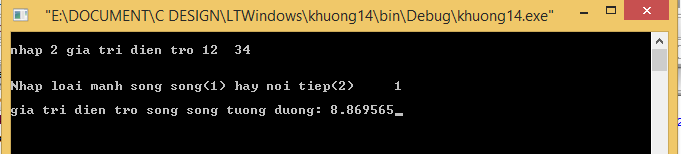 Viết chương trình phân loại sóng điện từ nếu người dùng nhập vào bước sóng của sóng. Phổ sóng điện từ như sau:(2đ)Gợi ý:  giao diện để sinh viên tham khảo (1e-11 được nhập từ bàn phím)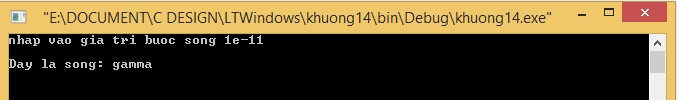 Viết chương trình tính năm âm lịch: (5đ)Năm âm lịch=Can +Chi.Vì thế cần tính được Can và Chi sau đó ghép lại là xongTính Can bằng cách :Tìm phần dư của phép chia năm dương lịch cho 10Tra bản sau để tìm ra Can tương ứngTính Chi bằng cách :Tìm phần dư của phép chia năm dương lịch cho 12Tra bảng sau để tìm ra Chi tương ứng.Gợi ý: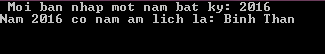 TênBước sóngTia gamma≤ 0,01 nmTia X0,01 nm - 10 nmTia tử ngoại10 nm - 380 nmÁnh sáng nhìn thấy380 nm-700 nmTia hồng ngoại700 nm - 1 mmVi ba1 mm - 1 metRadio1 mm - 100000 kmNăm dương % 100123456789CanCanhTânNhâmQuýGiápẤtBínhĐinhMậuKỷNăm dương % 1201234567891011ChiThânDậuTuấtHợiTýSửuDầnMẹoThìnTỵNgọMùi